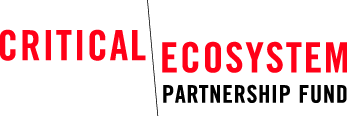 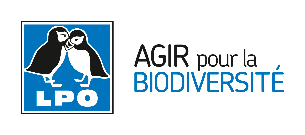 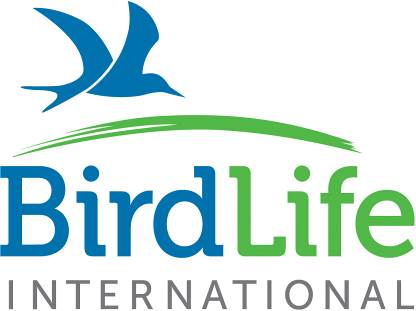 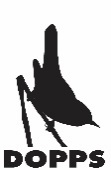 Mediterranean Basin Biodiversity HotspotLETTER OF INQUIRY FOR SMALL GRANTS  Section 1: Information about the Applicant OrganizationOrganisation Legal Name as stated in the legal registration certificate:  Organisation Short Name/ Acronym, if any: Project Lead Contact - Provide the name and contact information for the person responsible for correspondence with the RIT regarding this project:Name and email address of the Organisation’s Chief Executive - Provide the name and contact information for the person who is authorised to sign contracts on behalf of the organisation:   Mailing Address (including country):Physical Address (including country) if different from mailing address above:Organisation Type - Local organisations should be legally registered in a country within the hotspot where the project will be implemented and have an independent governing structure:         Local         	  InternationalHistory and Mission Statement- Provide a brief description of your organisation’s history and mission/ strategic objectives:  Relevant Projects – Provide a brief description of previous projects your organization has been involved in that are relevant for this application (maximum 3): Section 2: Eligibility QuestionsPlease answer the following questions:Do you represent, or is your organization controlled by, a government agency?    YES              NO If yes, can you demonstrate that your organisation:Has a legal personality independent of any government agency or actor?    YES       NOHas the authority to apply for and receive private funds?    YES         NOMay not assert a claim of sovereign immunity?    YES         NODo you plan to use any of the potential project funds to purchase land?   YES              NODoes the project involve the relocation of people or any other form of involuntary resettlement?   YES              NODo you plan to use any of the project funds to capitalize (a) trust fund(s)?   YES              NODoes the project involve the removal or alteration of any physical cultural property (includes movable or immovable objects, sites, structures, and natural features and landscapes that have archaeological, paleontological, historical, architectural, religious, aesthetic, or other cultural significance)?    YES              NO Section 3: Project Summary Project Location - Define the geographic location where your project activities will take place (please refer to the Call for Proposals document for eligible countries and sites)Protected AreaIs the KBA(s) you will be working in a Protected Area(s)?   YES   	   NO	 	  PARTLY		 DON’T KNOW Map Please provide the coordinates of the exact location of your project, and if possible attach a map.Project Duration - Enter the approximate period of your project in number of months:Strategic Direction from the CEPF Ecosystem Profile – Enter the Strategic Direction(s) and Investment Priority/ies this proposal aims to address. Use the exact number, such as 1, 2, etc. and wording from the Ecosystem Profile for this region found here: https://www.cepf.net/resources/documents/mediterranean-basin-ecosystem-profile-2017. Please refer to the Call for Proposals document for eligible Strategic Directions and Investment Priorities. Section 4: Project Design This section should provide an overview of the proposed project. Please answer each question below:Note: Add as many rows as needed  Section 5: Budget The Critical Ecosystem Partnership Fund (CEPF) enables civil society to protect the world’s biodiversity hotspots. CEPF funding opportunities are announced via Calls for Proposals. Please refer to the Call for Proposal document for full details on the eligibility criteria. The CEPF Small Grants programme in the Mediterranean Basin is facilitated by BirdLife International as the Regional Implementation Team.This Letter of Inquiry (LOI) form is the first stage of the application process and consists of five sections. Please complete all sections before you submit your application. The review process will take approximately 8 weeks from the closing date. All applicants will be notified of the status of their LOI and successful applicants will be invited to stage 2.  Before applying, applicants are encouraged to discuss project ideas and eligibility with the Programme Officer for your region:Balkans Programme Officer, Borut Rubinič; borut.rubinic@dopps.si  Cape Verde Programme Officer, Mariana Carvalho; mariana.carvalho@birdlife.org  Middle East Programme Officer, Sharif Jbour; sharif.jbour@birdlife.orgNorth Africa Programme Officer, Awatef Abiadh; awatef.abiadh@lpo.fr To submit your LOI, please send this completed form and any attachments, before the deadline, to: CEPF-MED-RIT@birdlife.org. If you have any general queries please email CEPF-MED-RIT@birdlife.org or visit our website: http://www.birdlife.org/cepf-med.    Name:Job title:Email Address:Telephone: Name:Job title:Email Address:Telephone:Website (if any)Facebook (if any):Twitter (if any):Other social media: Year Organisation Established - Provide the date of establishmentTotal Permanent StaffProject Title:Country/countries Key Biodiversity Area/s (KBA)Other area (if relevant)Duration (in months)Expected Start Date:Strategic Direction Explain how this project will address the Strategic DirectionInvestment Priority/iesExplain how this project will address the Investment Priority/iesI. Project RationaleWhat is the conservation value of the area (KBA) you plan to work in? Why is it important (for biodiversity, people, other reasons)?What is the exact problem you will address in this project?What have you done about this problem before? What relevant experience do you have to address this problem?Who else is working on this problem/in the area (KBA)? What are they doing? How will your project add value to past/existing initiatives?II. Intervention strategyWhat is/are your overall objective(s) / long-term impact(s)?What is/are your specific objective(s) / short-term impact(s)? These need to be achieved within the time frame of your project.What are your project outputs / expected results? Please number them in relation to your short-term objectives/impacts.What are your project activities? Please number them in relation to your outputs/resultsWhich internal and external risks have you identified, and how will you mitigate their impacts in case they occur?III. Project partners and stakeholdersWhich partners/stakeholders have been involved in the design of this project, and would be directly involved in implementing it?Please complete the following table:Partner/ stakeholder (name)Type of stakeholder (community group, government agency, other NGO, private sector etc.)Involvement in project proposal developmentProposed involvement in project implementationPlease provide a breakdown of the proposed budget (USD) using the following budget lines:Please provide a breakdown of the proposed budget (USD) using the following budget lines:Please provide a breakdown of the proposed budget (USD) using the following budget lines:Budget linesUSD ($)CommentsSalaries and BenefitsConsultancies and Professional ServicesOccupancy (Office Rent and Utilities)TelecommunicationsPostage and DeliverySuppliesFurniture and EquipmentMaintenanceTravel and Special EventsBank and Insurance FeesManagement Support Costs (max 13% and only if supported by organizational policy)Total Budget